ПА                                           ПАМЯТКА                                                         по гражданской обороне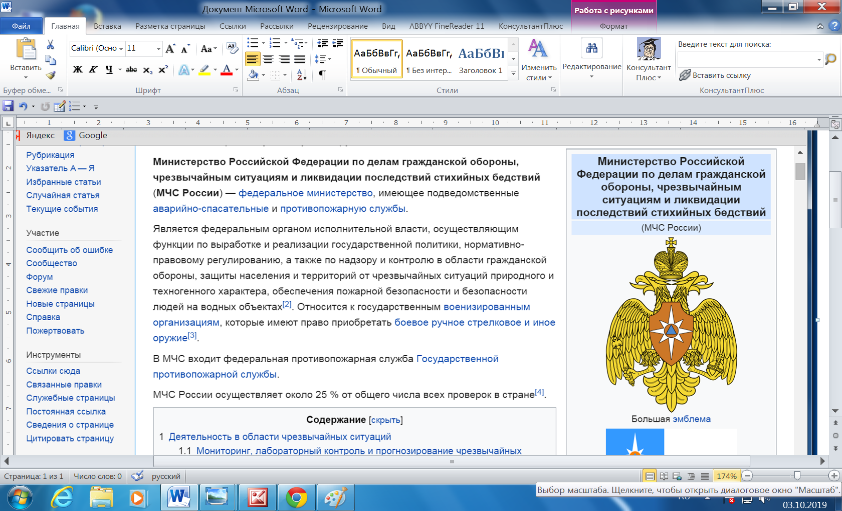                                                          ГРАЖДАНЕ! Для того чтобы защитить себя от опасностей, Вы должны ЗНАТЬ действия посигналам: «ВОЗДУШНАЯ ТРЕВОГА», «ХИМИЧЕСКАЯ ТРЕВОГА», «РАДИАЦИОННАЯ ОПАСНОСТЬ», «УГРОЗА КАТАСТРОФИЧЕСКОГО ЗАТОПЛЕНИЯ».Доведение сигналов гражданской обороны осуществляется путем подачи предупредительного сигнала «ВНИМАНИЕ ВСЕМ!», предусматривающего включение сирен, прерывистых гудков и других средств громкоговорящей связи с последующей передачей речевой информации. При этом необходимо включить телевизор, радиоприемник, репродуктор                * Указанные мероприятия выполняются в зонах опасности в соответствии с законодательством Российской Федерации.радиотрансляционной сети и прослушать сообщение о нижеперечисленных сигналах или информацию о действиях в ЧС.В ЛЮБОЙ СИТУАЦИИ ДЕЙСТВУЙТЕ БЕЗ ПАНИКИ И РЕШИТЕЛЬНО, ЭТО СПОСОБСТВУЕТ ВАШЕМУ СПАСЕНИЮ!ПОМНИТЕ! ВАША ЖИЗНЬ И ЖИЗНЬ ВАШИХ ДЕТЕЙ В ЭКСТРЕННЫХ УСЛОВИЯХ - В ВАШИХ РУКАХ! НЕ ЗАБЫВАЙТЕ БОЛЬНЫХ И ПРЕСТАРЕЛЫХ ЛЮДЕЙ! ПОМОГИТЕ ИМ!112 - ЕДИНЫЙ НОМЕР СЛУЖБЫ СПАСЕНИЯ ДЛЯ ЗВОНКОВ С СОТОВЫХ ТЕЛЕФОНОВ В ЭКСТРЕННЫХ СИТУАЦИЯХ (МОЖНО ЗВОНИТЬ ДАЖЕ БЕЗ СИМ-КАРТЫ, БЕЗ ДЕНЕГ НА СЧЕТЕ И С ЗАБЛОКИРОВАННОЙ КЛАВИАТУРОЙ ТЕЛЕФОНА)СИГНАЛЫ/ДЕЙСТВИЯСИГНАЛЫ/ДЕЙСТВИЯСИГНАЛЫ/ДЕЙСТВИЯСИГНАЛЫ/ДЕЙСТВИЯСИГНАЛЫ/ДЕЙСТВИЯВОЗДУШНАЯТРЕВОГАХИМИЧЕСКАЯТРЕВОГА*РАДИАЦИОННАЯОПАСНОСТЬ*УГРОЗАКАТАСТРОФИЧЕСКОГОЗАТОПЛЕНИЯ*ОТБОЙОтключить свет, газ, воду, отопительные приборыОтключить свет, газ, воду, отопительные приборыОтключить свет, газ, воду, отопительные приборыОтключить свет, газ, воду, отопительные приборыВернуться из защитного сооружения к месту работы или проживанияВзять документыВзять документыВзять документыВзять документыПлотно закрыть окнаПлотно закрыть окна, отключить вытяжку, обеспечить герметизацию помещенийПлотно закрыть окна, отключить вытяжку, обеспечить герметизацию помещенийОсуществить эвакуацию или,Быть в готовности к возможному повторению сигналов оповещения ГОПройти в закрепленное защитное сооружение или простейшее укрытиеИспользовать средства индивидуальной защиты (при наличии), остаться в герметичном помещении или укрыться в закрепленном защитном сооружении (при радиационной опасности сначала принять йодистый препарат)Использовать средства индивидуальной защиты (при наличии), остаться в герметичном помещении или укрыться в закрепленном защитном сооружении (при радиационной опасности сначала принять йодистый препарат)при ее невозможности, занять верхние ярусы прочных сооружений до прибытия помощи